PALÁCIO 1º DE NOVEMBROPROJETO DE LEI NºDispõe sobre a proteção, garantia e humanização no atendimento a pacientes com indicação de procedimentos a serem realizados no âmbito do Sistema Único de Saúde (SUS)Art. 1° O paciente com indicação de procedimento a ser realizado no âmbito do Sistema Único de Saúde (SUS) receberá no ato ou por meio inequívoco no prazo máximo de cinco dias, protocolo de encaminhamento contendo a data e o local de realização do procedimento.Parágrafo único. Para efeitos desta lei, consideram-se procedimentos todos aqueles oferecidos pelo SUS, inclusive as ações de promoção e prevenção em saúde, os procedimentos clínicos ou cirúrgicos e os procedimentos com finalidade diagnóstica.Art.2º A publicidade das filas de espera de pacientes que aguardam a realização de procedimentos será assegurada mediante sua divulgação em sítio eletrônico e em canais de atendimento telefônico ou presencial, respeitados o sigilo médico e a intimidade da pessoa.Parágrafo único. Na hipótese de necessidade devidamente fundamentada de alterar a ordem da fila, o paciente será comunicado com antecedência e será dada publicidade à alteração no sítio eletrônico mencionado no caput.Art. 3° Constituem atos de improbidade administrativa, nos termos do art. 11 da Lei nº 8.429, de 2 de junho de 1992:I - deixar de elaborar e fornecer ao usuário do SUS os documentos e informações previstos no art. 2° desta Lei;II - deixar de elaborar, atualizar e publicar semanalmente, a lista ou a ordem dos pacientes que aguardam a realização de procedimentos no âmbito do SUS;III - adulterar ou fraudar a lista ou a ordem dos pacientes que aguardam a realização de procedimentos no âmbito do SUS.Art. 4° Esta Lei entra em vigor após decorridos cento e oitenta dias de sua publicação oficial.Palácio 1º de novembro,26 de março de 2019.Fernando SoaresVereador-PRJustificativaEste projeto de lei tem por finalidade demonstrar respeito e garantir dignidade aos pacientes, que poderão contar com o mínimo de previsibilidade para o seu atendimento. A ideia é acabar com a atual situação de pacientes que ficam aguardando meses por um telefonema que lhe dirá quando e onde deverá realizar o procedimento, na grande maioria das vezes, o paciente sai da consulta com o pedido de um exame sem o respectivo agendamento, ou seja, não sabe nem quando e nem onde irá realizar o procedimento. Orientam-no a aguardar por um telefonema. Isso também ocorre para consulta com especialistas e realização de outros procedimentos. No contexto dessa peregrinação, existem ainda outro agravante, não há transparência e controle na lista de espera para consultas, exames e procedimentos em saúde, o que deixa o paciente ainda mais perdido.Nesse sentido, solicitamos o apoio dos nobres pares para estabelecer um mecanismo de transparência nas filas de espera, de modo a permitir a fiscalização da sociedade, e que o paciente, tão logo receba a indicação de consulta, exame ou outro procedimento em saúde a ser realizado pelo SUS, saia da unidade de saúde com um protocolo indicando local, data e horário da realização ou, então, receba essa informação em prazo hábil.Palácio 1º de novembro,26 de março de 2019.Fernando SoaresVereador-PR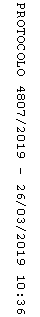 